BEAUFORT COUNTY		Register of Deeds/Building Department/Assessors Office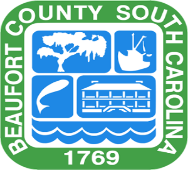    100 Ribaut RoadBeaufort, SC 2990Register of Deeds			Building Department			Assessor’s Office843-255-2555				843-255-2065				843-255-2400De-Titling a Mobile HomeA Certificate of Compliance must be completed by the Building Department.Please schedule with the building department a convenient time for a building inspector to visit the home to confirm that the appropriate requirements have been met according to State regulations. The fee is $30.00.After receiving the COC from the Building Department, take this packet to the Register of Deeds office for recording. Packet must include the following: (1) Manufactured Home Affidavit for Retirement of Title Certificate; (2) Manufactured Home Affidavit of Affixation; Certificate of Compliance; (3) Copy of Deed for real property where mobile home is to be placed; (4) tax receipts for both mobile home and real property. Filing Fee is $25.00.A Lien Release must be provided for each Lien recorded on the title by having the lien release signed by an authorized agent of the lien holder. If the MH still has a Lien at the time the title is retired, you must file a Manufactured Home Lien Affidavit with the Register of Deeds Office.A copy of recorded documents must be taken to the SCDMV.Once the SCDMV has contacted the owner with written confirmation, the owner must provide this letter to the Beaufort County Assessor’s office for final processing.  STATE OF SOUTH CAROLINA		)					)	MANUFACTURED HOMECOUNTY OF BEAUFORT		)	AFFIDAVIT FOR RETIREMENT OF TITLE CERTIFICATE Name of Owner: ________________________________________________________Description of manufacture Home:Date of Manufacture: ______________________________________________Manufacturer: ____________________________________________________Model Year:  _______________		Make:  _________________________Width: ____________________		Length: _________________________Identification Number (VIN): _________________________________________Check whichever is applicable:______The above-described manufacture home is not subject to a security lien.______The above-described manufacture home is subject to a security lien and a separate Affidavit, as required by law, will be filed naming the secured parties. Check whichever is applicable:______The above-described manufactured home is located in a jurisdiction with locally enforced building and safety codes adopted pursuant to Title 6, Chapter 9 and attached to this form is written evidence of compliance with the applicable codes as the date the manufactured home was permanently affixed to the above-described real property.  Written evidence of compliance includes, but is not limited to, a copy of a certificate of occupancy, a statement from the code enforcement office, and inspection report, or any documentation of similar effect from the local code enforcement office having the appropriate jurisdiction.  Only one document should be attached to this form. _______The above-described manufactured home is not located in a jurisdiction with locally enforced building and safety codes adopted pursuant to Title 6, Chapter 9 applicable to manufactured homes. Full legal description of the property to which the manufactured home is currently, or is to be, affixed using metes and bounds or reference to recorded plat by book and page (A separate sheet identified as “Exhibit A” may be attached.)Derivation:	This being the identical or a portion of property conveyed or leased to the owner by deed or lease from ___________________________________ and recorded on___________________ in Book ______ at Page ______.Tax map number ______________________________________________Tax billing address______________________________________________The above-described manufactured home is permanently affixed or is to be permanently affixed to the above-described real property and the title certificate is to be retired in accordance with applicable laws. Check if applicable:______The owner of the manufactured home owns or has a leasehold estate of thirty-five or more years in the real property to which the manufactured home is affixed.WARNING:  the execution and filing of this affidavit transfers ownership of the manufactured home to the lawful owner of the real property to which the manufactured home is affixed.The owner certifies that the above information provided by the owner is true and correct to the best information and belief of the owner.Date: ________________			Signature of owner: ____________________________					Type or print owners name:_____________________________Witness: _____________________________     Witness: __________________________________STATE OF SOUTH CAROLINA	)COUNTY OF ______________	)		PROBATEBefore me, the undersigned Notary Public, personally appeared ________________________________________,Who being duly sworn, deposed and said that (s)he say ______________________________________________Sign, seal and deliver the foregoing Affidavit and that (s)he, together with _________________________________witnessed the execution thereof and are not a party to the transaction or beneficiary.								______________________________________								Witness signatureSworn to before me this ____ day of _______________2023	_________________________________________________Signature of Notary Public for State of South Carolina 		Commission Expires: STATE OF SOUTH CAROLINA	)				             	)  	MANUFACTURED HOME AFFIDAVITCOUNTY OF BEAUFORT           	)                    OF AFFIXATIONThis instrument covers goods that are or are to become fixtures on the land described herein and is to be filed for record in the records where conveyances of real estate are recorded.List name(s) of Homeowner(s):		__________________________________________		__________________________________________		__________________________________________	The above-named Homeowner being duly sworn, on his/her oath states as follows:1.	Homeowner owns the manufactured home (Home) described as follows:Year		Manufacturer’s name				Model name & number	Length x Width_____________________________________________________________________________________Serial number(s)_______________________________		   _______________________________		   _______________________________The Home was built in compliance with the Federal Manufactured Home Construction and Safety Standards Act.If the Homeowner is the first retail buyer of the Home, Homeowner is in receipt of  a) the manufacturer’s warranty for the Home, 2) the Consumer Manual for the Home, 3) the Insulation Disclosure for the Home, and 4) the formaldehyde health notice for the home.The Home is or will be located at the following property address:_______________________________________________________________ Street address, city, county, state, zip codeThe Legal description of the property is  attached as Exhibit “A”The Homeowner is the owner of the land or, if not the owner of the land, is in possession of the real property pursuant to a lease in recordable form, and the consent of the lessor is attached to this Affidavit.The Home is anchored to the land by attachment to a permanent foundation, constructed in accordance with applicable state and local building codes and manufacturer’s specifications in a manner sufficient to validate any applicable manufacturer’s warranty, and permanently connected to appropriate residential utilities (e.g., water, gas, electricity, sewer).  The Homeowner intends that the Home be an immoveable fixture and a permanent improvement to the land. Beaufort CountyThe Home shall be assessed and taxed as an improvement to the land.Homeowner agrees that, upon the delivery fo the Home to the property address:all permits required by governmental authorities have been obtained.The foundation system for the Home was designed by an engineer to  meet the soil conditions of the land.  All foundations are constructed in accordance with applicable state and local building codes, and manufacturer’s specifications in a manner sufficient to validate any applicable manufacturer’s warranty.The wheels, axles, towbar or hitch were removed when the Home was, or will be, placed on the property address; andThe Home is permanently affixed to a foundation and/or has the characteristics of a site-built housing, and has been made a part of the land. If the Homeowner is the owner of the land, any conveyance or financing of the home and land shall be a single transaction under applicable state law.The Home is subject to the following security interests:Name of Lender:     	______________________________________Address of Lender:  	______________________________________Original Principal amt.:	 ______________________________________Name of Lender:    	 ______________________________________Address of Lender:	 ______________________________________Original Principal amt.:	 ______________________________________Other than those disclosed in this Affidavit, the Homeowner is not aware of any other claim, lien or encumbrance affecting the Home; or, any facts or information known to the Homeowner that could reasonably affect the validity of the Homeowner’s title to the Home or the existence or non-existence of security interest in the Home.This Affidavit is executed by Homeowner(s) pursuant to applicable state law and shall be recorded in the real property records in the County in which the Home is located.IN WITNESS WHEREOF, Homeowner(s) has executed this Affidavit in my presence and in the presence of the undersigned witnesses on this _________ day of ___________, 2008.__________________________________	___________________________________Homeowner  #1					Homeowner #2Witnesses:_____________________________             	_____________________________________STATE OF SOUTH CAROLINA	)				)		AcknowledgmentCOUNTY OF BEAUFORT		)Personally appeared before me, a Notary Public in and for the State of South Carolina, appeared the within named person(s), and who acknowledged that he/she executed the foregoing instrument for the purposes there in contained.Witness my hand and seal this ________day of ______________, 2012.____________________________________Signature of Notary Public for South CarolinaMy commission expires:BEAUFORT COUNTY, SCCERTIFICATE OF COMPLIANCEforMANUFACTURED HOME AFFIDAVITRETIREMENT OF TITLE CERTIFICATENOTICE:  No Certificates of Occupancy are issued on Manufactured Homes in the County of Beaufort.  This Certificate is being issued for the sole purpose of meeting the requirements of Section 56-19-510, SC Code of Laws, as pertains to Retirement of the Title Certificate on the above-described Mobile Home. Manufactured Home Owner:	______________________________________________________________________________________________________________     Set Up location: ______________________________________________________				Street Address, City	      District/Map/Parcel #: __________________________________________________     Make/Model: __________________________________Size: __________________    Serial Number: ________________________________________________________The above-described manufactured home has been inspected on the date indicated and has been found compliant with Section 56-19-51 of the SC Code of Laws with respect to the following:The wheels, axels and towing hitch have been removed.The Manufactured Home has been installed on the property in accordance with applicable County regulations.Manufactured Home Miscellaneous Permit Number: _____________________________Comments: Inspected by: _________________________	Date of Inspection: _______________			Printed NameInspector’s Signature: ____________________________________________Please attach a copy of the most recent deed for the real property(Here)You can get a copy of the deed from theRegister of Deeds Office.Attach copies of tax receipts for both the mobile home and the real property(Here)All taxes must be current.Attach this form ONLY if there is a lien on the property that has NOT been released.STATE OF SOUTH CAROLINA		)					)	MANUFACTURED HOME LIEN AFFIDAVITCOUNTY OF BEAUFORT			)Name of Owners(s) _______________________________________________Description of Manufactured Home:Date of manufacture:  _______________________________________Manufacturer:		_______________________________________Model Year: ______________  Make: __________________________		Width: ___________________  Length: _________________________		Identification Number (VIN):  _________________________________The above described manufacture home is subject to a security lien and all secured parties with mailing addresses are listed below:____________________________________________________________________________________________________________________________________Full legal description of new property to which manufacture home is to be affixed using metes and bounds or reference to recorded plat by book and page (Exhibit A attached)Derivation:This being the identical or a portion of property conveyed or leased to the owner by deed or lease from _______________________________________________And recorded on ___________________ in book ____________page _________.Tax Map Number: __________________________________________________Tax Billing Address:	 _______________________________________________			________________________________________________Name of owner of real property if different from owner of manufactured home:________________________________________________________________________The owner of the Manufactured Home Affidavit for Retirement of Title was recorded on _____________________ in book __________page __________in the County of Beaufort.The owner certifies that the above information provided by the owner is true and correct to the best information and belief of the owner.Date: 	________________________				______________________________								Signature of OwnerWitness: ______________________          Witness: ____________________________________STATE OF SOUTH CAROLINA 		)COUNTY OF BEAUFORT		)		ACKNOWLEDGEMENTThe foregoing instrument was acknowledged before me this __________ day of ____________by _________________________________________________(name of person acknowledged)._______________________________________Signature of Notary for State of South CarolinaCommission expires: 		